东乡县《龙泉镇拱北湾村村庄规划(2022-2035年)》的公示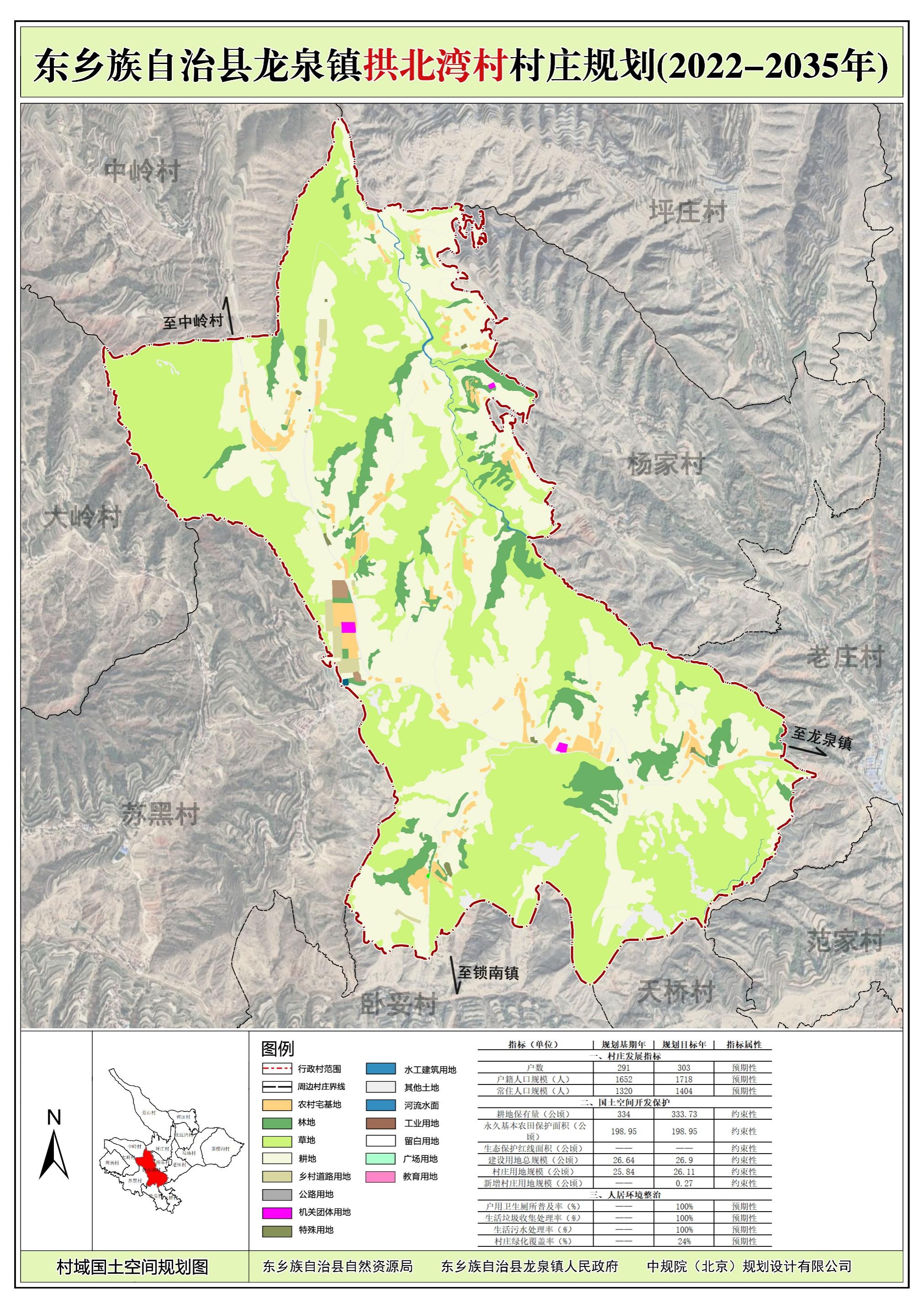 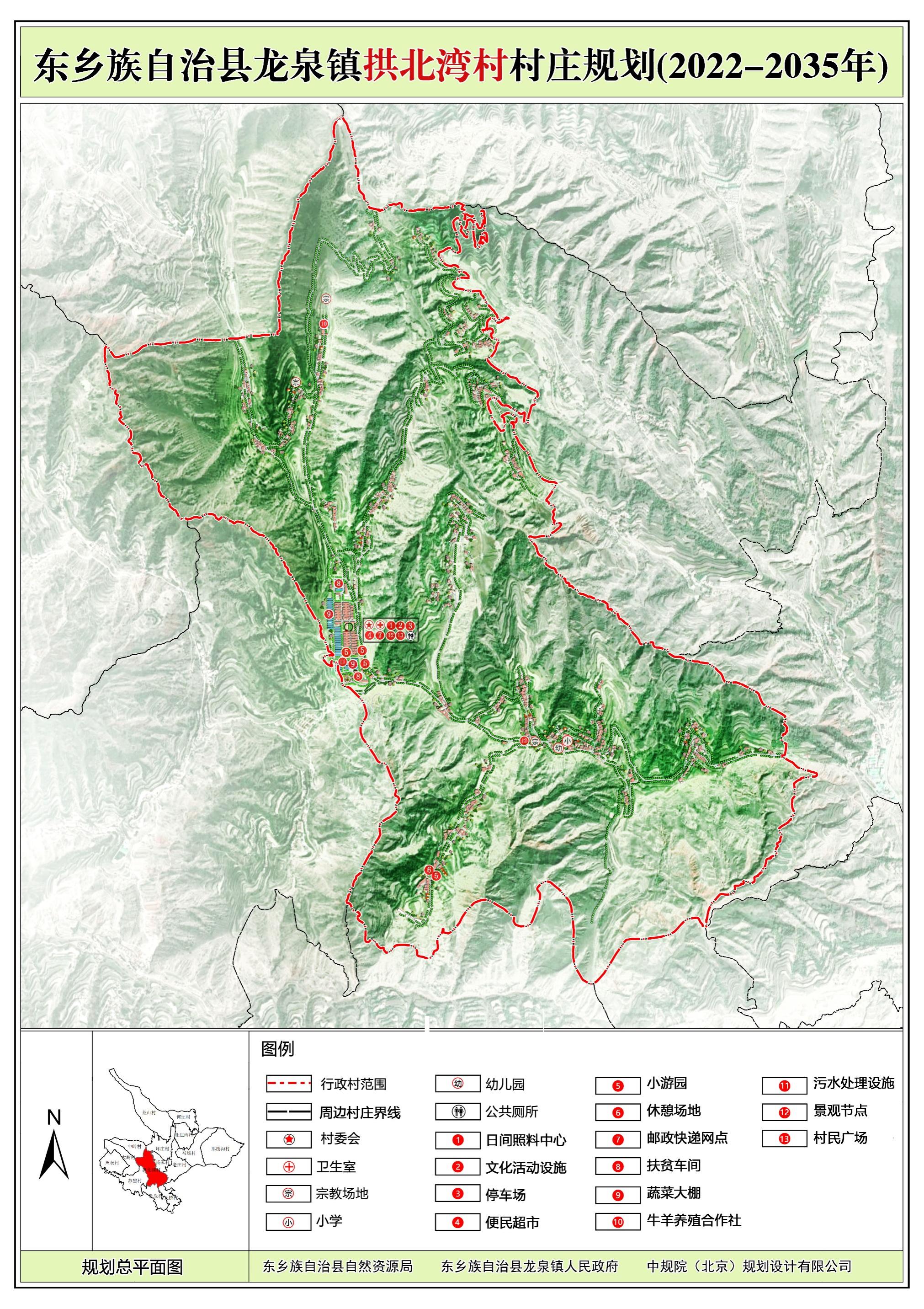 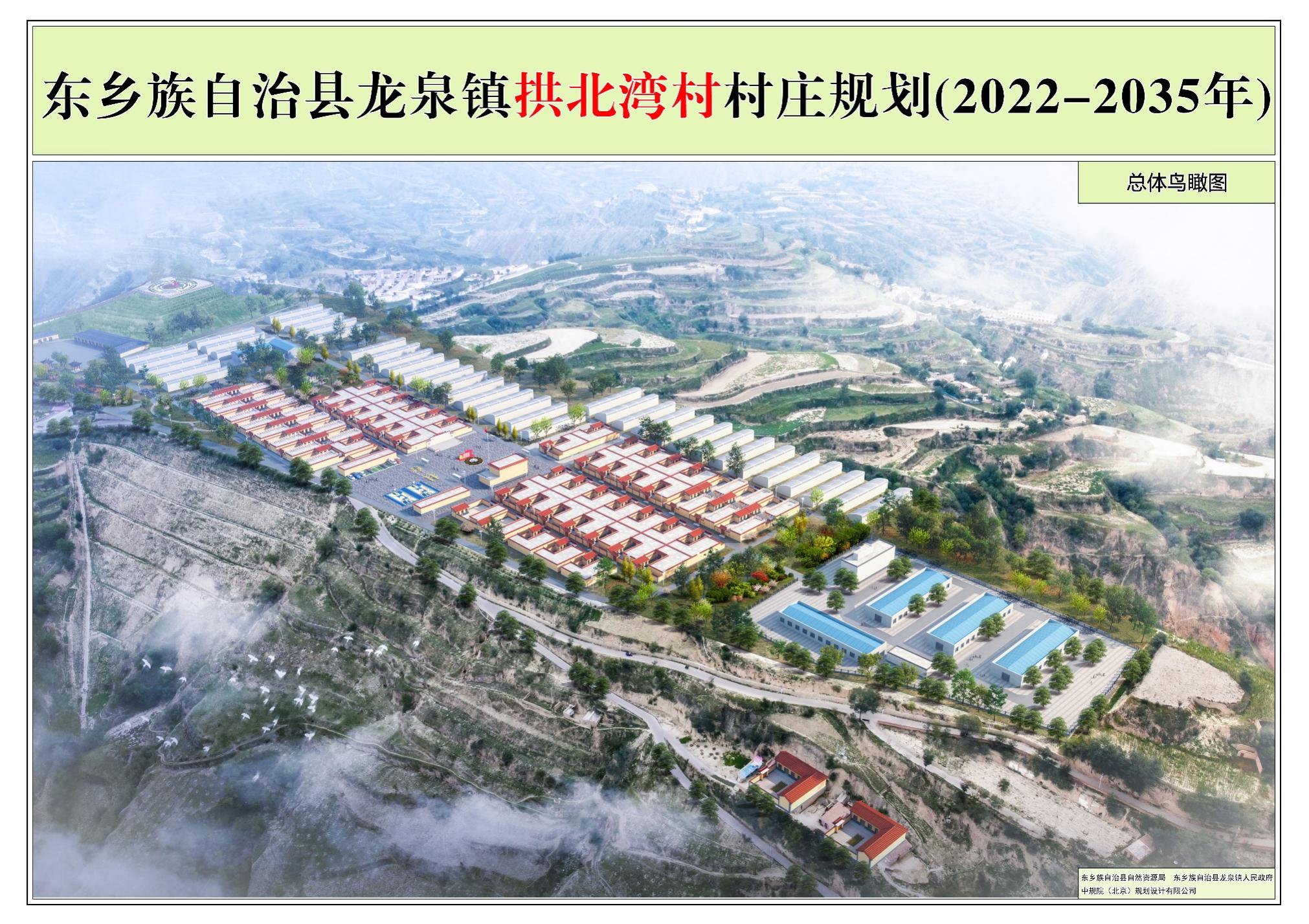 